О внесении изменений в решение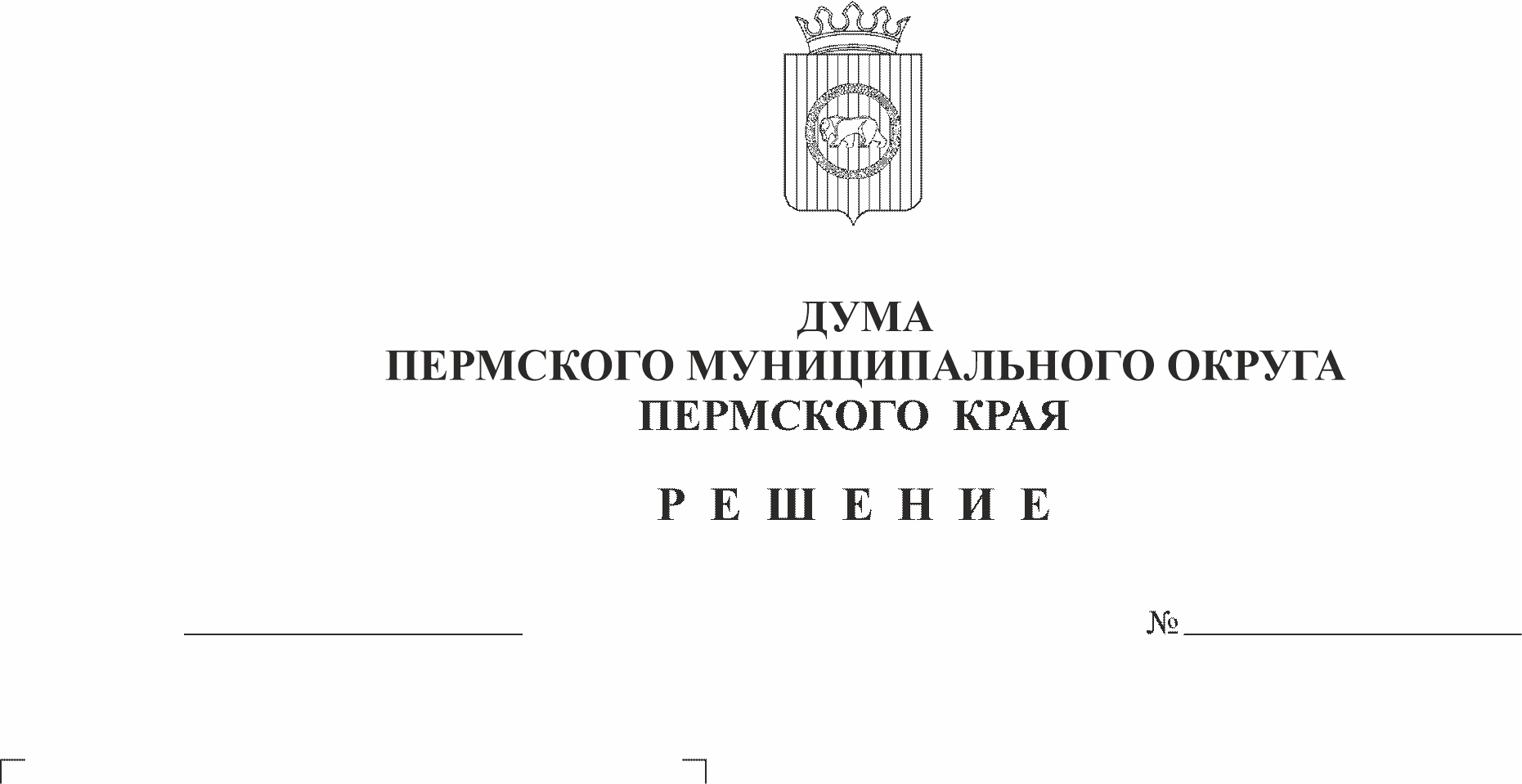 Земского Собрания Пермскогомуниципального района от 29 января 2015 г. № 39 «Об утвержденииПоложения об Общественной палатеПермского муниципального района» Руководствуясь статьей 33 Федерального закона от 06 октября 2003 г. № 131-Ф3 «Об общих принципах организации местного самоуправления в Российской Федерации», в целях обеспечения взаимодействия граждан, общественных объединений и иных некоммерческих организаций с органами местного самоуправления Пермского муниципального района в целях защиты прав и свобод человека и гражданина и прав общественных объединений при формировании и реализации муниципальной политики, учета их потребностей и интересов, на основании пункта 1 части 2 статьи 25 Устава Пермского муниципального округа Пермского края, решения Думы Пермского муниципального округа Пермского края от 29 ноября 2022 г. № 58 «О вопросах правопреемства»,Дума Пермского муниципального округа Пермского края РЕШАЕТ:1. Переименовать Общественную палату Пермского муниципального района в Общественную палату Пермского муниципального округа Пермского края.2. Внести изменения в решение Земского Собрания Пермского муниципального района от 29 января 2015 г. № 39 «Об утверждении Положения об Общественной палате Пермского муниципального района», изложив приложение к нему в редакции согласно приложению к настоящему решению.3. Настоящее решение вступает в силу со дня его официального опубликования (обнародования).4. Опубликовать (обнародовать) настоящее решение в бюллетене муниципального образования «Пермский муниципальный округ» и разместить на официальном сайте Пермского муниципального округа в информационно-телекоммуникационной сети Интернет (www.permraion.ru).5. Контроль за исполнением настоящего решения возложить на комитет Думы Пермского муниципального округа Пермского края по местному самоуправлению и социальной политике. Председатель ДумыПермского муниципального округа                                                  Д.В. ГордиенкоГлава муниципального округа -глава администрации Пермскогомуниципального округа                                                                          В.Ю. ЦветовПриложение к решению Думы Пермского муниципального округа Пермского края от 25.05.2023 № 179 ПОЛОЖЕНИЕоб Общественной палате Пермского муниципального округа Пермского краяОбщие положения1.1. Общественная палата Пермского муниципального округа Пермского края (далее - Общественная палата) является коллегиальным совещательным органом, осуществляющим свою деятельность на общественных началах на основе добровольного участия в ее деятельности граждан Российской Федерации, общественных объединений и иных некоммерческих организаций, осуществляющих свою деятельность на территории Пермского муниципального округа Пермского края (далее –Пермский муниципальный округ).1.2. Общественная палата действует на непостоянной основе и не является органом местного самоуправления Пермского муниципального округа (далее – органы местного самоуправления).1.3. В своей деятельности Общественная палата руководствуется Конституцией Российской Федерации, законодательством Российской Федерации, законодательством Пермского края, Уставом Пермского муниципального округа, муниципальными правовыми актами Пермского муниципального округа, настоящим Положением, Регламентом Общественной палаты.1.4. Деятельность Общественной палаты основывается на принципах добровольности, законности, коллегиальности, гласности, представительства.1.5. Местонахождение Общественной палаты – город Пермь.Цели и задачи Общественной палаты2.1. Цели Общественной палаты:2.1.1. обеспечение взаимодействия между органами местного самоуправления  и населением Пермского муниципального округа;2.1.2. достижение общественного согласия при решении вопросов местного значения Пермского муниципального округа;2.1.3. повышение роли граждан, общественных объединений и некоммерческих организаций в процессе выработки решений органами местного самоуправления, содействие процессу развития гражданского общества в Пермском муниципальном округе.2.2. Задачи Общественной палаты:2.2.1. выдвижение и поддержка гражданских инициатив, имеющих значение для Пермского муниципального округа и направленных на реализацию конституционных прав, свобод и законных интересов граждан и общественных объединений, а также на повышение уровня социально-экономического развития Пермского муниципального округа;2.2.2. открытое и гласное обсуждение общественно значимых проблем, изучение и выявление общественных интересов и доведение их до сведения органов местного самоуправления;2.2.3. проведение общественной экспертизы проектов нормативных правовых актов органов местного самоуправления Пермского муниципального округа;2.2.4. осуществление общественного контроля за деятельностью органов местного самоуправления;2.2.5. выработка рекомендаций органам местного самоуправления при решении ими вопросов местного значения.Регламент Общественной палаты 3.1. Общественная палата на своем заседании большинством голосов от установленного числа членов утверждает Регламент Общественной палаты, который регулирует ее внутреннюю организацию и порядок деятельности.3.2. Регламентом Общественной палаты устанавливаются:а) порядок участия членов Общественной палаты в ее деятельности;б) сроки и порядок проведения заседаний Общественной палаты;в) порядок избрания председателя Общественной палаты, его заместителя, секретаря Общественной палаты;г) полномочия и порядок деятельности председателя, заместителя (заместителей) председателя Общественной палаты;д) состав, полномочия и порядок деятельности Совета Общественной палаты;е) полномочия, порядок формирования и деятельности комиссий и рабочих групп Общественной палаты, а также порядок избрания и полномочия их руководителей;ж) порядок прекращения и приостановления полномочий членов Общественной палаты в соответствии с настоящим Законом;з) формы и порядок принятия решений Общественной палаты;и) порядок привлечения к работе Общественной палаты граждан, которые не вошли в ее состав, общественных объединений и иных некоммерческих организаций, осуществляющих свою деятельность на территории Пермского муниципального округа, и формы их взаимодействия с Общественной палатой;к) порядок подготовки и проведения мероприятий в Общественной палате;л) иные вопросы внутренней организации и порядка деятельности Общественной палаты.3.3. Изменения в Регламент Общественной палаты утверждаются решением Общественной палаты по представлению Совета Общественной палаты или по инициативе не менее чем одной трети от установленного числа членов Общественной палаты.Состав и членство в Общественной палате4.1. Членом Общественной палаты может быть гражданин Российской Федерации, достигший возраста восемнадцати лет.4.2. Членами Общественной палаты не могут быть:4.2.1. Президент Российской Федерации, сенаторы Российской Федерации, депутаты Государственной Думы Федерального Собрания Российской Федерации, члены Правительства Российской Федерации, судьи, иные лица, замещающие государственные должности Российской Федерации, лица, замещающие должности федеральной государственной службы, депутаты законодательных (представительных) органов государственной власти Пермского края, иные лица, замещающие государственные должности Пермского края, лица, замещающие должности государственной гражданской службы Пермского края, должности муниципальной службы, а также лица, замещающие муниципальные должности;4.2.2. лица, признанные недееспособными или ограниченно дееспособными на основании решения суда;4.2.3. лица, имеющие неснятую или непогашенную судимость;4.2.4. лица, имеющие двойное гражданство, гражданство другого государства (других государств), вид на жительство или иной документ, подтверждающий право на постоянное проживание гражданина Российской Федерации на территории иностранного государства;4.3. Члены Общественной палаты осуществляют свои полномочия на безвозмездной основе. 4.4. Члены Общественной палаты принимают личное участие в работе Общественной палаты, пленарных заседаниях Совета Общественной палаты, комиссий и рабочих групп Общественной палаты.4.5. Члены Общественной палаты при осуществлении своих полномочий не связаны решениями общественных объединений и иных некоммерческих организаций, осуществляющих свою деятельность на территории Пермского муниципального округа.4.6. Член Общественной палаты приостанавливает свое членство в политической партии на срок осуществления своих полномочий.4.7. Объединение членов Общественной палаты по принципу национальной, религиозной или партийной принадлежности не допускается.4.8. Полномочия члена Общественной палаты прекращаются досрочно в любом из следующих случаев: 4.8.1 подачи им письменного заявления председателю Общественной палаты о выходе из состава Общественной палаты;4.8.2. неспособности его по состоянию здоровья участвовать в работе Общественной палаты;4.8.3. признания его недееспособным, ограниченно дееспособным, безвестно отсутствующим или объявления его умершим на основании решения суда, вступившего в законную силу;4.8.4. вступления в законную силу вынесенного в отношении его обвинительного приговора суда;4.8.5. избрания его на должность Президента Российской Федерации, избрания депутатом Государственной Думы Федерального Собрания Российской Федерации, избрания (назначения) членом Совета Федерации Федерального Собрания Российской Федерации, избрания депутатом законодательного (представительного) органа государственной власти Пермского края, депутатом представительного органа муниципального образования, а также на выборную должность в органе местного самоуправления;4.8.6. назначения его на должность судьи, государственную должность Российской Федерации, должность федеральной государственной службы, государственную должность Пермского края, должность государственной гражданской службы Пермского края или должность муниципальной службы;4.8.7. систематического (более трех раз подряд) неучастия без уважительной причины (временная нетрудоспособность, нахождение в отпуске по основному месту работы, нахождение в служебной командировке и в иных случаях, предусмотренных действующим законодательством) в пленарных заседаниях Общественной палаты - по решению не менее половины членов Общественной палаты, принятому на пленарном заседании Общественной палаты;4.8.8. если по истечении тридцати дней со дня первого пленарного заседания Общественной палаты член Общественной палаты не выполнил требование пункта 4.6 настоящего раздела;4.8.9. смерти члена Общественной палаты.4.9. Полномочия члена Общественной палаты прекращаются досрочно со дня наступления события, указанного в пункте 4.8 настоящего раздела.4.10. Прекращение полномочий члена Общественной палаты должно быть оформлено решением Общественной палаты о прекращении его полномочий, принятым на ближайшем заседании, проводимом после наступления события, указанного в пункте 4.8 настоящего раздела, большинством не менее половины членов от установленной численности Общественной палаты.4.11. В случае досрочного прекращения полномочий члена Общественной палаты в течение десяти дней со дня возникновения обстоятельств, влекущих досрочное прекращение полномочий члена Общественной палаты в соответствии с настоящим Положением, новый член Общественной палаты:4.11.1. утверждается главой муниципального округа – главой администрации Пермского муниципального округа (далее – главой муниципального округа), если член Общественной палаты, полномочия которого были прекращены досрочно, был утвержден главой муниципального округа;4.11.2. включается из числа кандидатов в члены Общественной палаты, набравших наибольшее количество голосов делегатов районной конференции, но не вошедших в состав Общественной палаты, если член Общественной палаты, полномочия которого были прекращены досрочно, был избран на такой конференции.4.12. Полномочия члена Общественной палаты приостанавливаются в порядке, предусмотренном Регламентом Общественной палаты, в случаях:4.12.1. предъявления ему в порядке, установленном уголовно-процессуальным законодательством Российской Федерации, обвинения в совершении преступления;4.12.2. назначения ему административного наказания в виде административного ареста;4.12.3. регистрации его в качестве кандидата на должность Президента Российской Федерации, кандидата в депутаты законодательного (представительного) органа государственной власти, кандидата в депутаты представительного органа местного самоуправления, кандидата на выборную должность в органе местного самоуправления, доверенного лица или уполномоченного представителя кандидата (политической партии), а также в случае вхождения его в состав инициативной группы по проведению референдума в Российской Федерации, Пермском крае или Пермском муниципальном округе.Порядок формирования Общественной палаты5.1. Общественная палата состоит из 15 членов Общественной палаты, 5 из которых назначаются главой муниципального округа и 10 избираются на районной конференции.5.2. Правом на выдвижение кандидатов в члены Общественной палаты обладают некоммерческие организации.5.3. К выдвижению кандидатов в члены Общественной палаты не допускаются некоммерческие организации, которые в соответствии с Федеральным законом от 04 апреля 2005 г. № 32-ФЗ «Об Общественной палате Российской Федерации» не могут выдвигать кандидатов в члены Общественной палаты Российской Федерации.5.4. Выдвижение в соответствии с положениями настоящего раздела кандидатов в члены Общественной палаты некоммерческими организациями осуществляется по решению их коллегиальных органов, обладающих соответствующими полномочиями в силу закона или в соответствии с уставами этих организаций, а при отсутствии коллегиальных органов - по решению иных органов, обладающих в силу закона или в соответствии с уставами этих организаций правом выступать от имени этих организаций.5.5. Каждая организация, деятельность которой в сфере представления и защиты прав и законных интересов профессиональных и социальных групп составляет не менее трех лет, вправе предложить одного кандидата из числа граждан, которые имеют место жительства на территории Пермского муниципального округа.5.6. Пять членов Общественной палаты утверждаются главой муниципального округа по представлению зарегистрированных на территории Пермского муниципального округа структурных подразделений общероссийских и межрегиональных общественных объединений.5.7. Пять членов Общественной палаты утверждаются Думой Пермского муниципального округа Пермского края по представлению зарегистрированных на территории Пермского муниципального округа некоммерческих организаций, в том числе муниципальных общественных объединений.5.8. Порядок и процедура утверждения главой муниципального округа и Думой Пермского муниципального округа Пермского края членов Общественной палаты устанавливаются соответственно правовым актом главы муниципального округа и решением Думы Пермского муниципального округа Пермского края.5.9. Члены Общественной палаты, утвержденные главой муниципального округа, и члены Общественной палаты, утвержденные Думой Пермского муниципального округа Пермского края, не позднее чем через три месяца со дня начала формирования Общественной палаты большинством голосов принимают решение об утверждении пяти членов Общественной палаты из числа кандидатур, представленных местными общественными объединениями, зарегистрированными на территории Пермского муниципального округа. При этом утвержденными считаются кандидаты, которые получили наибольшее количество голосов по отношению к другим кандидатам. Если вследствие равенства голосов, полученных двумя и более кандидатами, утверждение кандидата оказывается невозможным, проводится второй тур голосования по указанным кандидатурам. В случае если ни одна из кандидатур, представленных местными общественными объединениями, зарегистрированными на территории Пермского муниципального округа, не набрала необходимого числа голосов, процедура утверждения, предусмотренная настоящим абзацем, начинается заново.Члены Общественной палаты, утвержденные главой муниципального округа, и члены Общественной палаты, утвержденные Думой Пермского муниципального округа Пермского края, проводят собрание для утверждения пяти членов Общественной палаты из числа кандидатур, представленных местными общественными объединениями, зарегистрированными на территории Пермского муниципального округа.Собрание считается правомочным, если на нем присутствует более половины членов Общественной палаты, утвержденных главой муниципального округа, и более половины членов Общественной палаты, утвержденных Думой Пермского муниципального округа Пермского края.Присутствующими на собрании членами Общественной палаты утверждаются повестка собрания и форма бюллетеня для голосования, а также из их числа создается счетная комиссия в количестве трех человек.По предложенным кандидатурам членами Общественной палаты, утвержденными главой муниципального округа и Думой Пермского муниципального округа Пермского края, проводится тайное голосование.5.10. В случае если вакантное место (вакантные места) в Общественной палате (далее - вакантное место) образовалось (образовались) в результате досрочного прекращения полномочий члена (членов) Общественной палаты по основаниям, предусмотренным пунктом 4.8 раздела IV настоящего Положения, замещение данного вакантного места осуществляется в порядке, установленном пунктами 5.4-5.9 настоящего раздела, с учетом особенностей, предусмотренных настоящим пунктом.Председатель Общественной палаты в течение десяти рабочих дней со дня досрочного прекращения полномочий члена Общественной палаты направляет в Думу Пермского муниципального округа Пермского края обращение о необходимости проведения процедуры утверждения кандидата на вакантное место.Дума Пермского муниципального округа Пермского края не позднее чем через десять рабочих дней со дня поступления указанного обращения размещает на официальном сайте Пермского муниципального округа в информационно-телекоммуникационной сети «Интернет» (www.permraion.ru) информацию о начале процедуры замещения вакантного места.Кандидат на вакантное место утверждается тем же субъектом или определяется теми же субъектами, которым (которыми) был утвержден (определен) член Общественной палаты, занимавший место, ставшее вакантным. Утверждение (определение) кандидата на вакантное место осуществляется указанным (указанными) субъектом (субъектами) в течение 30 календарных дней со дня размещения информации, предусмотренной абзацем третьим настоящей части.Местные общественные объединения, зарегистрированные на территории Пермского края, представители которых являются членами Общественной палаты действующего состава, не могут выдвигать своего кандидата на замещение вакантного места.В случае досрочного прекращения полномочий членов Общественной палаты менее чем за шесть месяцев до истечения срока полномочий членов Общественной палаты действующего состава, утверждение (определение) членов Общественной палаты не производится, если Общественная палата является правомочной в соответствии с пунктом 5.11 настоящего раздела.5.11. Общественная палата является правомочной, если в ее состав вошло более двенадцати членов Общественной палаты.5.12. Срок полномочий членов Общественной палаты составляет три года и исчисляется со дня первого заседания Общественной палаты нового состава. Со дня первого заседания Общественной палаты нового состава полномочия членов Общественной палаты действующего состава прекращаются.5.13. Не позднее чем за три месяца до истечения срока полномочий членов Общественной палаты Дума Пермского муниципального округа Пермского края размещает на официальном сайте Пермского муниципального округа в информационно-телекоммуникационной сети «Интернет» (www.permraion.ru) информацию о начале процедуры формирования нового состава Общественной палаты, установленной частями 5.1-5.9 настоящего раздела.Полномочия Общественной палаты 6.1. В целях реализации задач, возложенных на Общественную палату настоящим Положением, Общественная палата вправе:6.1.2. осуществлять в соответствии с Федеральным законом от 21 июля 2014 г. № 212-ФЗ «Об основах общественного контроля в Российской Федерации», законом Пермского края от 13 января 2009 г. № 381-ПК «Об Общественной палате Пермского края», законом Пермского края от 21 декабря 2011 г. № 888-ПК «Об общественном контроле в Пермском крае» (далее - Закон об общественном контроле), иными нормативными правовыми актами Пермского края, Пермского муниципального округа, общественный контроль за деятельностью органов местного самоуправления, муниципальных организаций, иных организаций, осуществляющих в соответствии с федеральными законами отдельные публичные полномочия на территории Пермского муниципального округа;6.1.2. проводить гражданские форумы, слушания, «круглые столы» и иные мероприятия по общественно важным проблемам в порядке, установленном Регламентом Общественной палаты;6.1.3. приглашать представителей органов местного самоуправления, органов государственной власти с их согласия на заседания Общественной палаты;6.1.4. направлять членов Общественной палаты, уполномоченных советом Общественной палаты, для участия в заседаниях Думы Пермского муниципального округа Пермского края и работе органов местного самоуправления;6.1.5. направлять запросы Общественной палаты. В период между заседаниями Общественной палаты запросы от имени Общественной палаты направляются по решению Совета Общественной палаты;6.1.6. оказывать некоммерческим организациям, деятельность которых направлена на развитие гражданского общества в Пермском муниципальном округе, содействие в обеспечении их методическими материалами;6.1.7. привлекать в соответствии с Регламентом Общественной палаты экспертов;6.1.8. принимать решения о назначении наблюдателей от Общественной палаты в расположенные на территории Пермского муниципального округа избирательные комиссии при проведении выборов Президента Российской Федерации, выборов депутатов Государственной Думы Федерального Собрания Российской Федерации, выборов в органы государственной власти Пермского края, органы местного самоуправления;6.1.9. осуществлять координацию и методическое сопровождение деятельности субъектов общественного контроля на территории Пермского края, а также обобщать информацию о данной деятельности;6.1.10. инициировать общественное обсуждение наиболее значимых проблем развития Пермского муниципального округа и направлять предложения по их разрешению в органы местного самоуправления;6.1.11. проводить общественную экспертизу проектов нормативных правовых актов органов местного самоуправления;6.1.12. организовывать совещания, семинары, конференции, иные мероприятия в рамках подготовки и рассмотрения вопросов, входящих в компетенцию Общественной палаты.6.2. Общественная палата имеет также иные права, установленные федеральными законами, законами Пермского края, правовыми актами Пермского муниципального округа.6.3. Общественная палата в соответствии с федеральными законами формирует общественные советы по проведению независимой оценки качества условий оказания услуг организациями в сфере культуры, охраны здоровья, образования, социального обслуживания и федеральными учреждениями медико-социальной экспертизы.6.4. Общественная палата рассматривает поступившие для рассмотрения обращения граждан в порядке и в сроки, предусмотренные Федеральным законом от 2 мая 2006 г. № 59-ФЗ «О порядке рассмотрения обращений граждан Российской Федерации».6.5. В целях реализации своих полномочий по вопросам своей деятельности Общественная палата вправе запрашивать и получать необходимые информационные и аналитические материалы от органов местного самоуправления.VII. Организация деятельности и порядок работыОбщественной палаты7.1. Формами работы Общественной палаты являются заседания Общественной палаты (далее – заседания), заседания совета Общественной палаты и деятельность комиссий и рабочих групп Общественной палаты. 7.2. Первое заседание Общественной палаты нового состава созывается главой муниципального округа и открывается старейшим членом Общественной палаты.На первом заседании члены Общественной палаты избирают из своего состава председателя Общественной палаты, заместителя председателя и секретаря Общественной палаты.7.3. Заседания Общественной палаты проводятся в соответствии с планом работы Общественной палаты, но не реже одного раза в четыре месяца.В случае необходимости в порядке, определенном Регламентом Общественной палаты, Общественная палата может проводить внеочередные заседания.По решению председателя Общественной палаты, либо Совета Общественной палаты, либо одной пятой членов Общественной палаты может быть проведено внеочередное пленарное заседание.7.4. Заседание Общественной палаты считается правомочным, если на нем присутствует более половины от установленного числа членов Общественной палаты.7.5. Решения Общественной палаты принимаются в форме заключений, предложений и обращений и носят рекомендательный характер.7.6. Повестка дня заседания Общественной палаты формируется в соответствии с Регламентом Общественной палаты.7.7. В заседаниях Общественной палаты вправе принимать участие представители органов государственной власти, органов местного самоуправления, средств массовой информации, граждане и организации, чьи права, свободы и интересы могут быть затронуты при рассмотрении вопросов, включенных в повестку дня заседания. Порядок их участия на заседании Общественной палаты определяется Регламентом Общественной палаты.VIII. Органы Общественной палаты8.1. Органами Общественной палаты являются:8.1.1. Совет Общественной палаты;8.1.2. председатель Общественной палаты;8.1.3. комиссии Общественной палаты.8.2. К исключительной компетенции Общественной палаты относится решение следующих вопросов:8.2.1. утверждение Регламента Общественной палаты и внесение в него изменений;8.2.2. избрание председателя Общественной палаты и заместителя (заместителей) председателя Общественной палаты;8.2.3. утверждение количества комиссий и рабочих групп Общественной палаты, их наименований и определение направлений их деятельности;8.2.4. избрание председателей комиссий Общественной палаты и их заместителей.8.3. Общественная палата в период своей работы вправе рассматривать и принимать решения по вопросам, входящим в компетенцию Совета Общественной палаты.8.4. Вопросы, указанные в подпунктах 8.2.2-8.2.4 пункта 8.2 настоящего раздела, должны быть рассмотрены на первом заседании Общественной палаты, образованной в правомочном составе.8.5. В Совет Общественной палаты входят председатель Общественной палаты, заместитель председателя Общественной палаты, секретарь, председатели постоянных комиссий Общественной палаты.Совет Общественной палаты является постоянно действующим руководящим органом, который координирует деятельность Общественной палаты между заседаниями.8.6. Совет Общественной палаты:8.6.1. утверждает план работы Общественной палаты на год и вносит в него изменения;8.6.2. принимает решение о проведении внеочередного заседания Общественной палаты;8.6.3. определяет дату проведения и утверждает проект повестки дня заседания Общественной палаты;8.6.4. принимает решение о привлечении к работе Общественной палаты граждан и некоммерческих организаций, представители которых не вошли в ее состав;8.6.5. направляет запросы Общественной палаты в территориальные органы федеральных органов исполнительной власти, органы государственной власти Пермского края, органы местного самоуправления, государственные и муниципальные организации, иные организации, осуществляющие в соответствии с федеральными законами отдельные публичные полномочия на территории Пермского муниципального округа;8.6.6. разрабатывает и представляет на утверждение Общественной палаты Кодекс этики;8.6.7. дает поручения председателю Общественной палаты, комиссиям Общественной палаты, председателям комиссий Общественной палаты, руководителям рабочих групп Общественной палаты;8.6.8. вносит предложения по изменению Регламента Общественной палаты;8.6.9. осуществляет иные полномочия в соответствии с законодательством Пермского края, правовыми актами Пермского муниципального округа и Регламентом Общественной палаты.8.7. Председатель Общественной палаты избирается из числа членов Общественной палаты открытым голосованием.8.8. Председатель Общественной палаты:8.8.1. организует работу Совета Общественной палаты;8.8.2. определяет обязанности заместителя (заместителей) председателя Общественной палаты по согласованию с Советом Общественной палаты;8.8.3. представляет Общественную палату в отношениях с органами государственной власти, органами местного самоуправления, некоммерческими организациями, гражданами;8.8.4. выступает с предложением о проведении внеочередного заседания Совета Общественной палаты;8.8.5. подписывает решения, обращения и иные документы, принятые Общественной палатой, Советом Общественной палаты, а также запросы Общественной палаты;8.8.6. осуществляет общее руководство деятельностью Общественной палаты;8.8.7. осуществляет иные полномочия в соответствии с законодательством Пермского края, правовыми актами Пермского муниципального округа и Регламентом Общественной палаты.8.9. Заместитель председателя Общественной палаты:8.9.1. председательствует на заседаниях Общественной палаты и Совета Общественной палаты в отсутствие председателя Общественной палаты;8.9.2. выполняет иные полномочия, возложенные на него председателем Общественной палаты.8.10. Секретарь Общественной палаты:8.10.1. осуществляет организационно-техническое обеспечение деятельности Общественной палаты;8.10.2. готовит материалы для проведения заседаний Общественной палаты.8.11. В состав постоянной комиссии Общественной палаты входят члены Общественной палаты. Порядок формирования и деятельности постоянных комиссий Общественной палаты устанавливается Регламентом Общественной палаты.8.12. Общественная палата вправе образовывать рабочие группы Общественной палаты.В состав рабочих групп Общественной палаты могут входить члены Общественной палаты, представители общественных объединений, иных некоммерческих организаций и иные граждане, привлеченные к работе Общественной палаты.Порядок формирования и деятельности рабочих групп Общественной палаты устанавливается Регламентом Общественной палаты.8.13. Общественная палата может привлекать к своей работе граждан Российской Федерации, которые не вошли в ее состав - экспертов.Порядок привлечения к участию в работе Общественной палаты экспертов устанавливается Регламентом Общественной палаты.IX. Решения Общественной палаты9.1. Общественная палата вправе принимать решения по вопросам, связанным с реализацией возложенных на неё полномочий, а также решения по вопросам организации деятельности Общественной палаты.9.2. Решения Общественной палаты по вопросам, связанным с реализацией возложенных на неё полномочий, принимаются в форме заключений, предложений и обращений и носят рекомендательный характер.Решения Общественной палаты по вопросам организации деятельности Общественной палаты носят обязательный характер.9.3. Порядок принятия решений Общественной палаты определяется Регламентом Общественной палаты.9.4. Решения Общественной палаты доводятся до сведения заинтересованных органов государственной власти, местного самоуправления, общественных организаций.X. Общественная экспертиза10.1. Общественная экспертиза проектов муниципальных правовых актов (далее - экспертиза) - сбор и анализ общественного мнения, производимый членами Общественной палаты, а также экспертами с целью определения актуальности и оценки экономических, социальных, политических и иных последствий принятия проектов муниципальных правовых актов представителями общественности.10.2. Общественная палата в связи с обращением Думы Пермского муниципального округа Пермского края, главы муниципального округа, администрации Пермского муниципального округа проводит общественную экспертизу проектов решений Думы Пермского муниципального округа Пермского края, проектов постановлений администрации Пермского муниципального округа, а также в связи с обращением общественных объединений и иных некоммерческих организаций вправе проводить общественную экспертизу.Субъекты правотворческой инициативы в Пермском муниципальном округе при внесении проектов муниципальных правовых актов, касающихся организации и деятельности Общественной палаты, направляют их в Общественную палату для согласования и принятия решения членами Общественной палаты. Для согласования проектов муниципальных правовых актов, касающихся организации и деятельности Общественной палаты, Общественная палата вправе привлекать экспертов.10.3. Для проведения экспертизы Общественная палата создает рабочую группу, которая вправе:10.3.1. привлекать экспертов;10.3.2. рекомендовать Общественной палате направить в органы местного самоуправления запрос о предоставлении документов и материалов, необходимых для проведения экспертизы;10.3.3. предложить Общественной палате направить членов Общественной палаты для участия в работе органов местного самоуправления при рассмотрении проектов муниципальных правовых актов, являющихся объектом экспертизы.10.3.4. При поступлении запроса Общественной палаты органы местного самоуправления направляют в Общественную палату проекты муниципальных правовых актов, указанные в запросе, а также все документы и материалы, необходимые для проведения общественной экспертизы.10.3.5. По результатам экспертизы Общественная палата готовит заключение.Заключения Общественной палаты по результатам экспертизы подлежат обязательному рассмотрению соответствующими органами местного самоуправления.При рассмотрении заключений Общественной палаты по результатам экспертизы на заседания соответствующих органов местного самоуправления приглашаются члены Общественной палаты.XI. Общественный контроль11.1. Общественный контроль – это публичная проверка деятельности органов местного самоуправления с целью установления ее соответствия правам и законным интересам жителей Пермского муниципального округа, а также оценки соблюдения органами местного самоуправления законодательства Российской Федерации.11.2. Общественная палата осуществляет общественный контроль по решению Совета Общественной палаты или в связи с обращением граждан, проживающих или находящихся на территории Пермского муниципального округа, представителей общественных объединений и иных некоммерческих организаций, осуществляющих свою деятельность на территории Пермского муниципального округа, о фактах нарушения органами местного самоуправления или должностными лицами органов местного самоуправления их прав и свобод.11.3. Общественная палата самостоятельно определяет порядок проведения общественного контроля.Запрещается преследование гражданина и (или) их объединений в связи с осуществлением общественного контроля.11.4. По результатам общественного контроля Общественная палата принимает мотивированные решения в форме:а) заключения, в котором выражается мнение Общественной палаты о соответствии отдельных действий органов местного самоуправления правам и законным интересам жителей Пермского муниципального округа, законодательству Российской Федерации;б) предложения, в котором Общественная палата выражает рекомендации по совершенствованию работы органов местного самоуправления.Заключения и предложения Общественной палаты по результатам общественного контроля носят рекомендательный характер и подлежат обязательному рассмотрению соответствующими органами местного самоуправления.При рассмотрении заключений Общественной палаты по результатам общественного контроля на заседания соответствующих органов местного самоуправления приглашаются члены Общественной палаты.XII. Содействие Общественной палатеОрганы и должностные лица местного самоуправления оказывают содействие членам Общественной палаты в исполнении ими обязанностей, установленных настоящим Положением.XIII. Ежегодный доклад Общественной палатыОбщественная палата ежегодно готовит доклад о результатах своей деятельности, который подлежит официальному опубликованию (обнародованию) в бюллетене муниципального образования «Пермский муниципальный округ» и размещению на официальном сайте Пермского муниципального округа Пермского края в информационно-телекоммуникационной сети «Интернет» (www.permraion.ru).XIV. Обеспечение деятельности Общественной палатыРасходы, связанные с техническим и финансовым обеспечением деятельности Общественной палаты, осуществляются за счет средств бюджета Пермского муниципального округа.